DAFTAR PUSTAKAAbdussakir. (2018). “Literasi Matematis dan Upaya Pengembangan dalam Pembelajaran di kelas”. Sumenep: Seminar Pendidikan Matematika STKIP PGRI Sumenep.Abu Ahmadi & Supriyono Widodo. (2004). Psikologi Belajar. Jakarta: PT Rineka Cipta.Afifah, E. P., Wahyudi, W., & Setiawan, Y. (2019). Efektivitas Problem Based Learning dan Problem Solving Terhadap Kemampuan Berfikir Kritis Siswa Kelas V dalam Matematika. MUST: Journal of Mathematics Education, Science and Tecnology.Ade Mulyono, Isnani, Purwo Susongko. Pengaruh Minat Belajar dan Kemampuan Visual terhadap Kemampuan Pemecahan Masalah dalam pembelajaran matematika dengan pendekatan Realistic Mathematic Education pada Materi Bangun Sisi DatarAldila Rodita, Isnani, Wikan Budi Utami. Metode Outdoor Learning dengan Media Visual pada Pembelajaran MatematikaDarmawan, D. (2014). Inovasi Pendidikan Pendekatan Praktik Teknolohi Multimedia dan Pembelajaran Online, Bandung: PT Remaja Rosdakarya OFFset.DePorter, Bobbi dan Hernacki, Mike. (2013). Quatum Learning:Membiasakan Belajar Nyaman dan Menyenangkan. Bandung: Kaifah Learning (111-112)DePorter. (2014). Quatum Teaching Mempraktikkan Quatum Learning di Ruang- Ruang kelas. Diterjemahkan oleh Alwiyah Abbduraahman, Kaifa BandungDe Lange, J. (2004). Mathematical Literacy for Living from OECD-PISAPerspective. Paris : OECD-PISA.Dunn Rina. ‘Learning style: State Of The Science”. St John’s University XXIII, number 1 (1984): 11-19.Fany Prihatini (2020). Analisis Kemampuan Komunikasi matematis Kaitannya dengan Gaya Belajar Pembelajaran Online Pada Masa pandemic Covid 19DePorter. (2014). Quatum Teaching Mempraktikkan Quatum Learning di Ruang- Ruang kelas. Diterjemahkan oleh Alwiyah Abbduraahman, Kaifa BandungFina Hidayati, Isnani, Purwo Susongko (2017). Pengaruh Persepsi peserta didik pada Pembelajaran Matematika terhadap Presentasi Belajar Matematika disekolah menengah PertamaFleming dan Mills. (2011). Mengatasi Kesulitan Belajar pada Anak. Javakutera, Yogyakarta.Husein Umar. (2009). Metode Penelitian Untuk Skripsi dan Tesis Bisnis. Jakarta: Rajawali Persada.J. Moleng, Lexy (2014). Metode Penelitian Kualitatif. Edisi Revisi. PT Remaja Rosdakarya, Bandung.Kemendikbud. Panduan Gerakan Literasi Sekolah di Sekolah Dasar, 2016Kern, Richard (2000). Literacy & Languange Teaching. Oxford : Oxford University Press.Miles, M.B& Huberman, M. (1992). Analisis Data Kualitatif, Jakarta: Penerbit Universitas Indonesia.Miles, M.B & Hurberman (1992). Analisis Data Kualitatif, Jakarta: Penerbit Universitas Indonesia.Murart Genc, Ayhan Kursat Erbas (2019). Secondary Mathematics Teachers’ Conceptions of Matematical Literacy. Internasional Journal of Education in Mathematics, Science and Technology (IJEMST), 7(3).Moleong (2019). Metodologi Penelitian Kualitatif. Bandung: PT. Remaja Rosdakarya.Novi Aulia. (2017). Analysis Of Student’s Communication Matematical Skills On Matery Statistics Reviewed From Learning Styles VisualSugiyono. (2017). Metode Penelitian Kuantitatif, Kualitatif, dan R&D. Bandung: Alfabera,CV.Sugiyono, (2010). Metode Penelitian Pendidikan Pendekatan Kualitatif. Kualitatif, dan R&D. Bandung: Alfabeta.Sumantri Syarif. (2015). Strategi Pembelajaran. Jakarta: Raja Grafindo Persada (87)Yamin dan ansari. (2009). Teknik Mengembangkan Kemampuan Individual Siswa.Jakarta: Gaung Persada Press.Yunus, Tita, dan Hana. Pembelajaran Literasi strategi meningkatkan kemampuan literasi matematika, sains membaca dan menulis. Jakarta: Bumi Aksara, 2018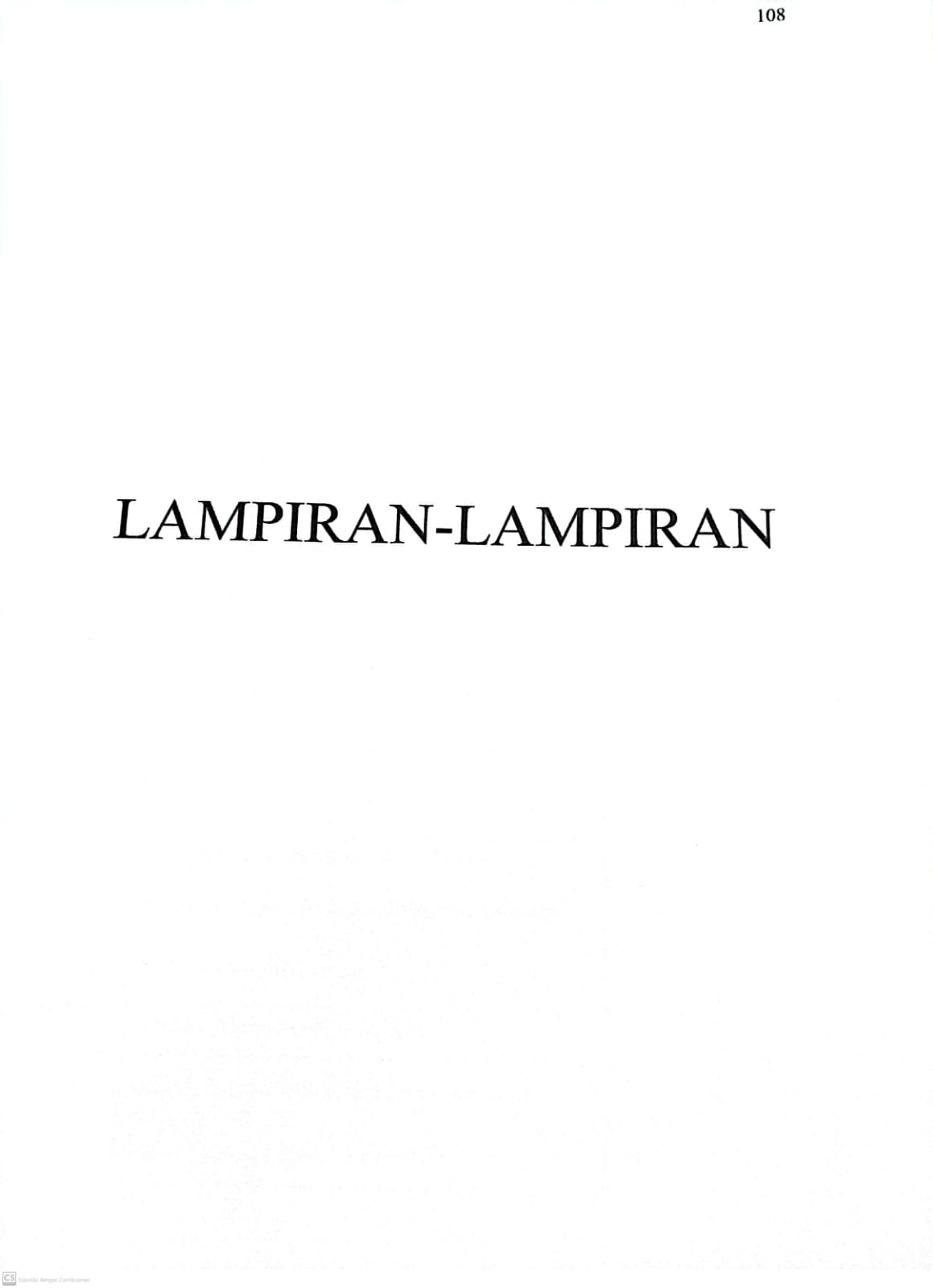 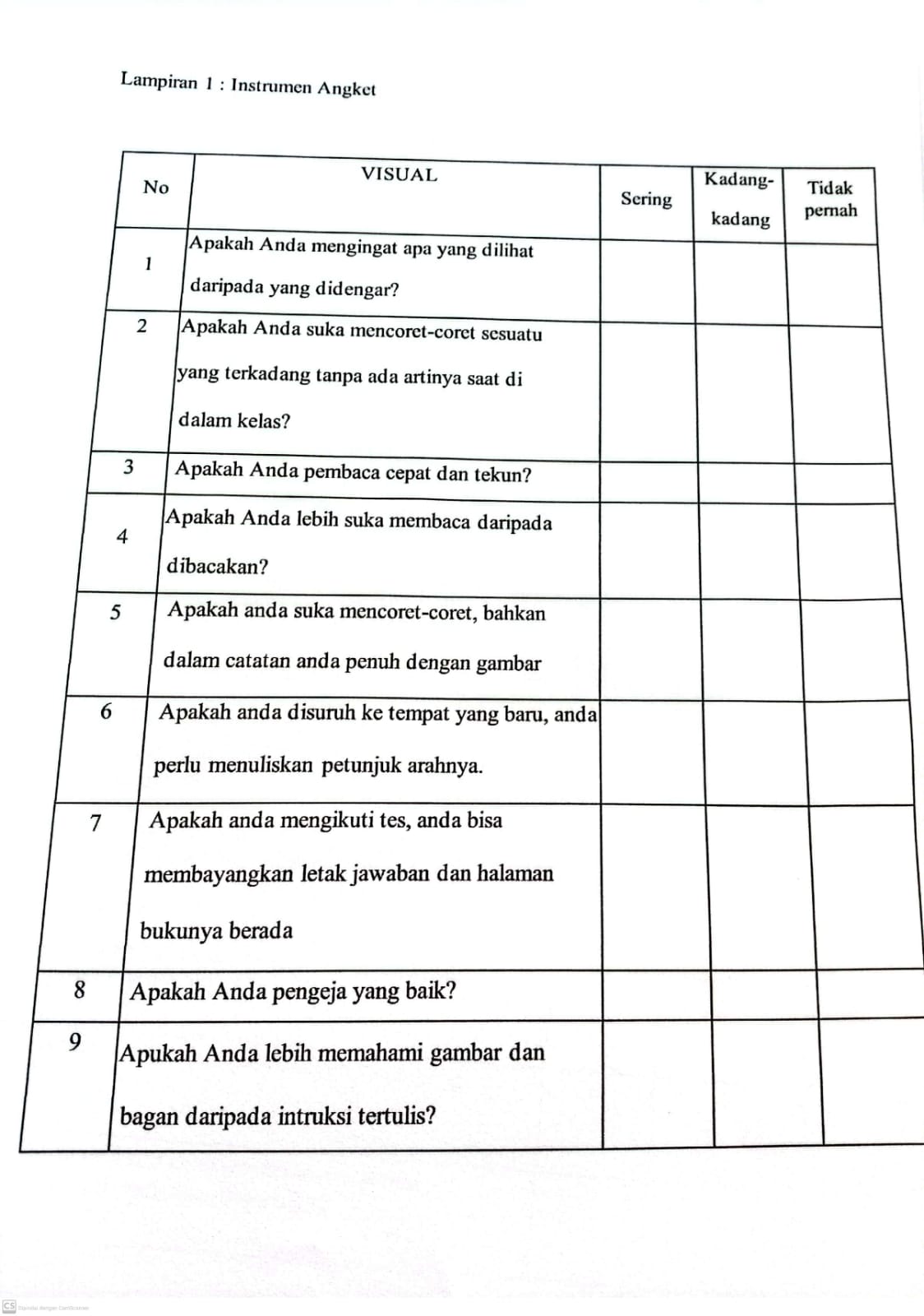 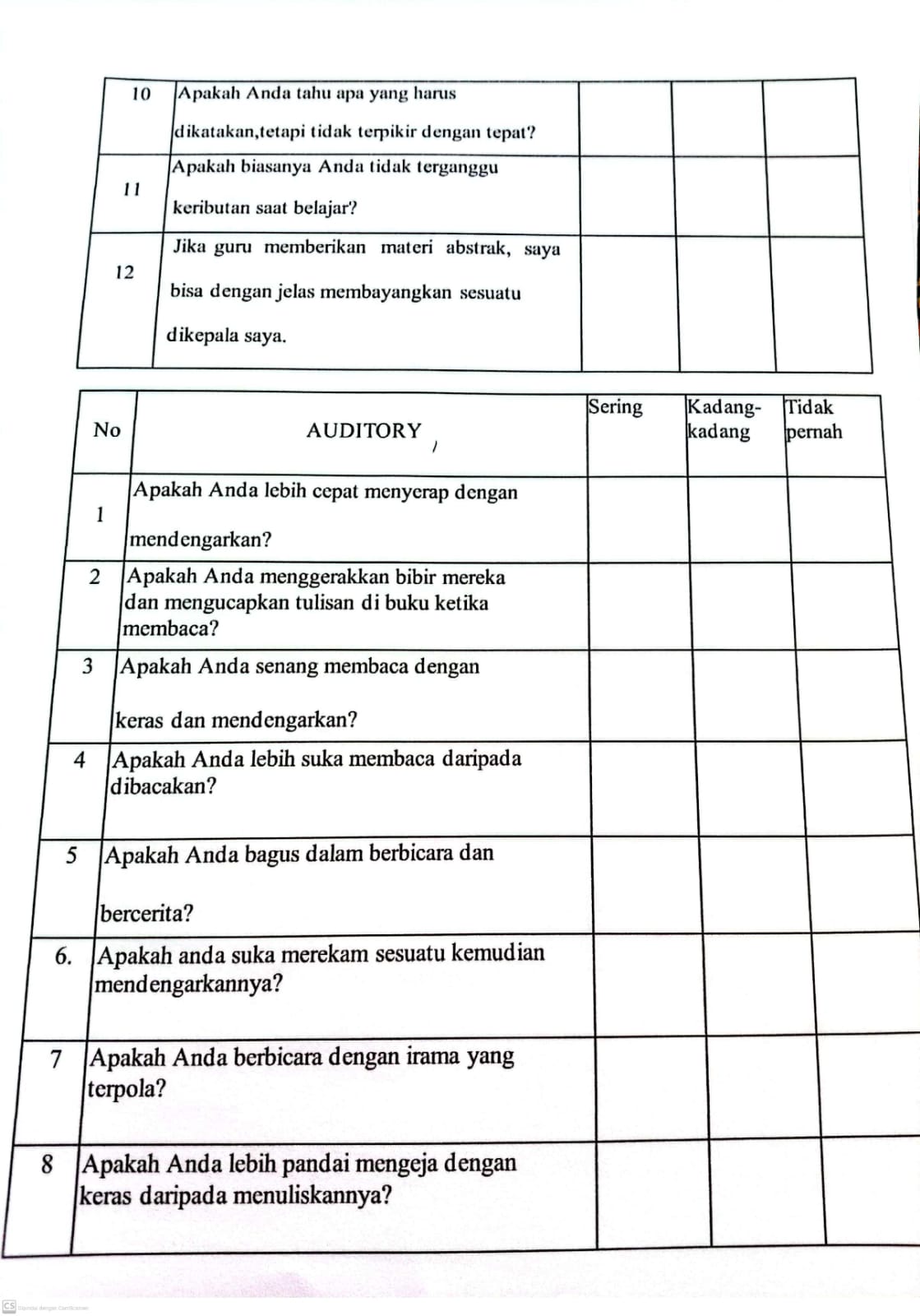 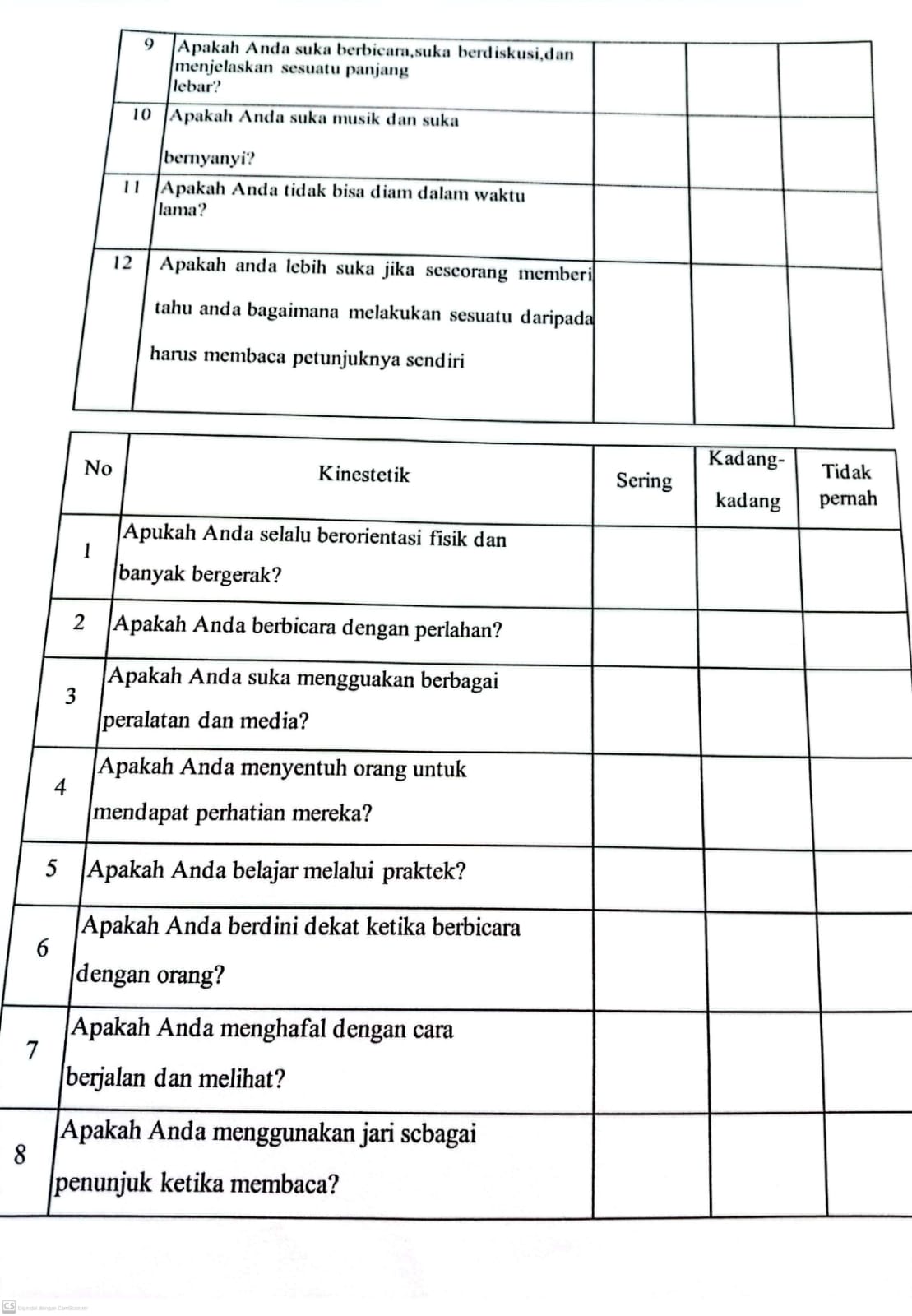 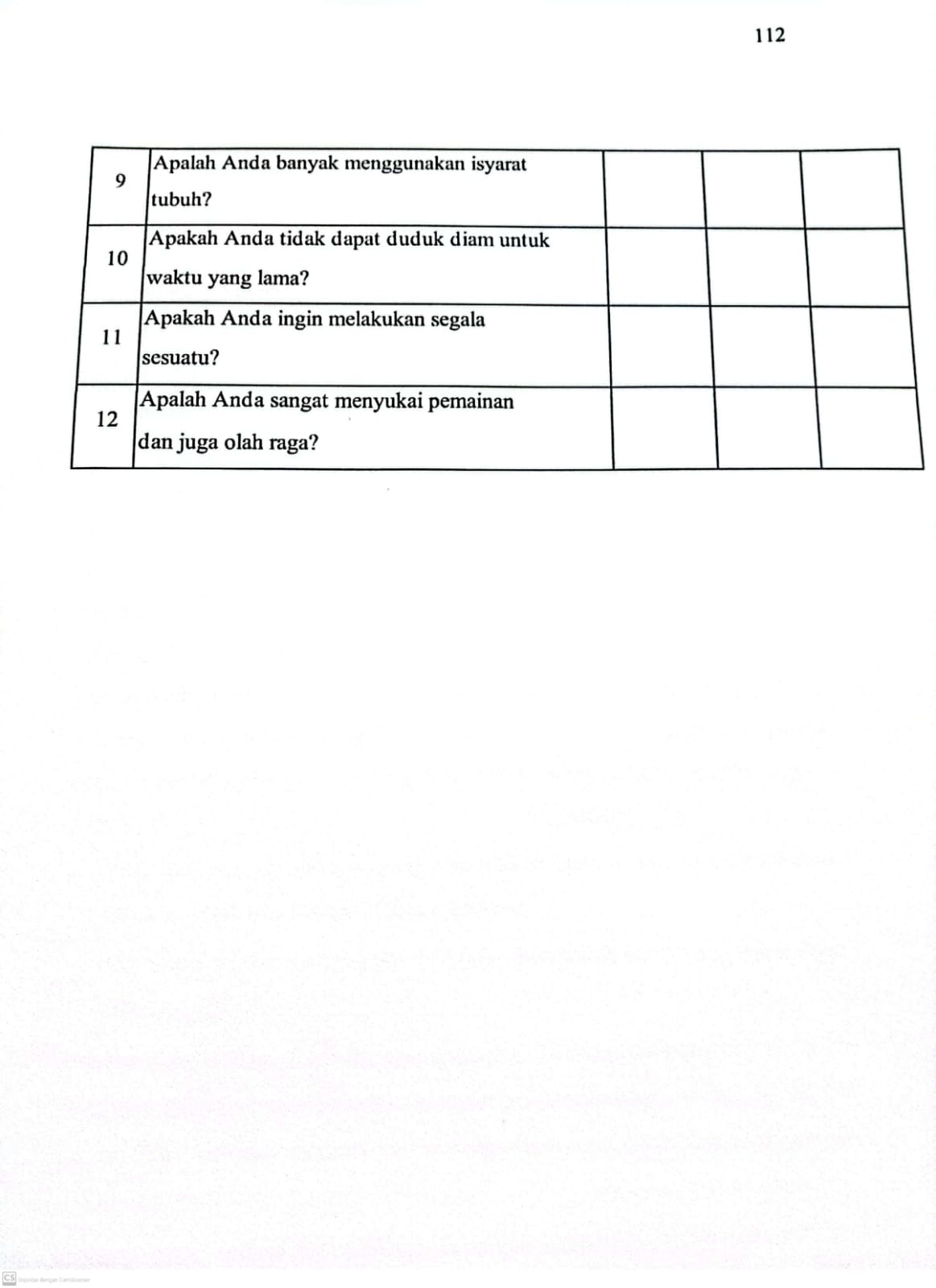 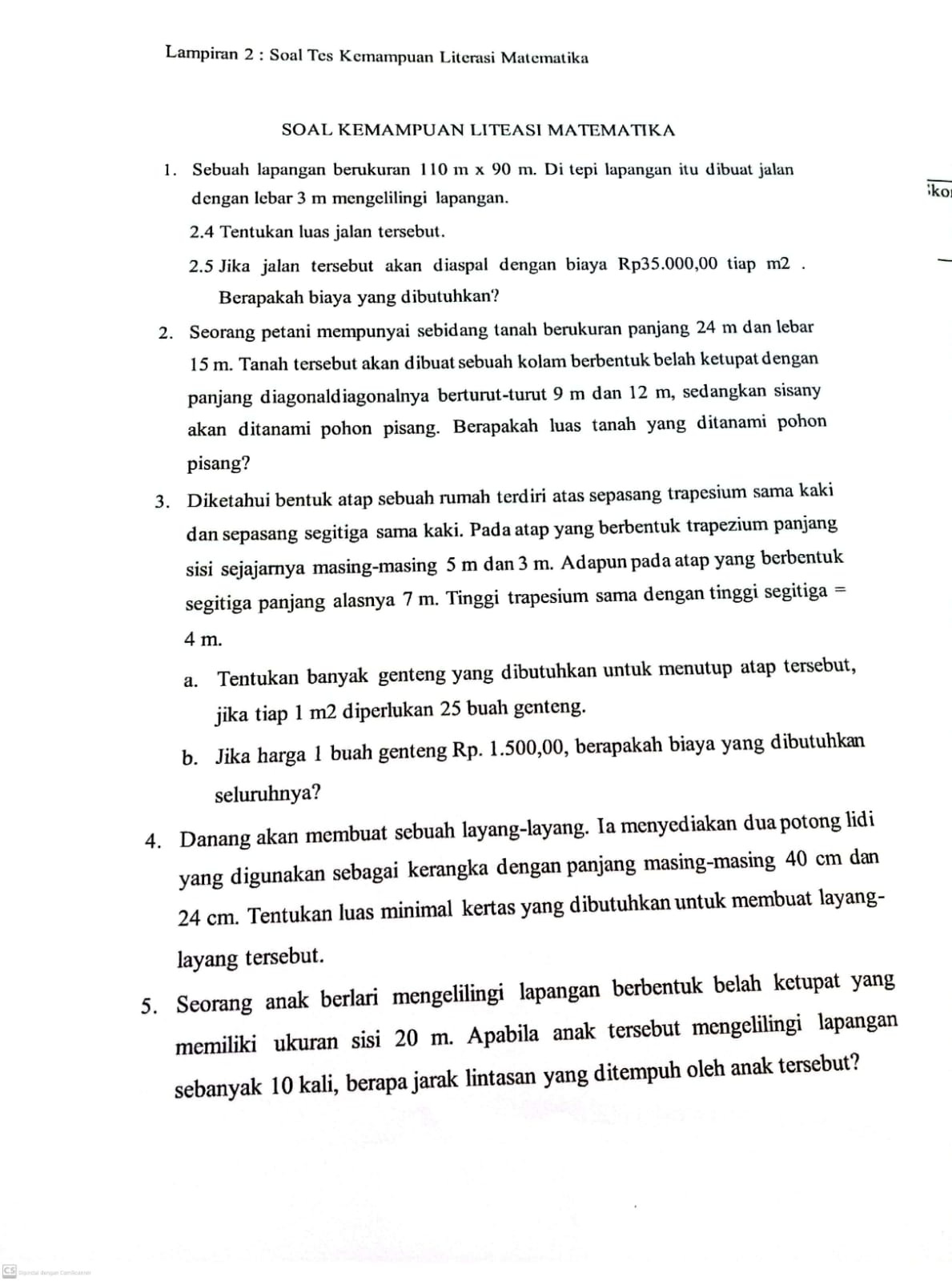 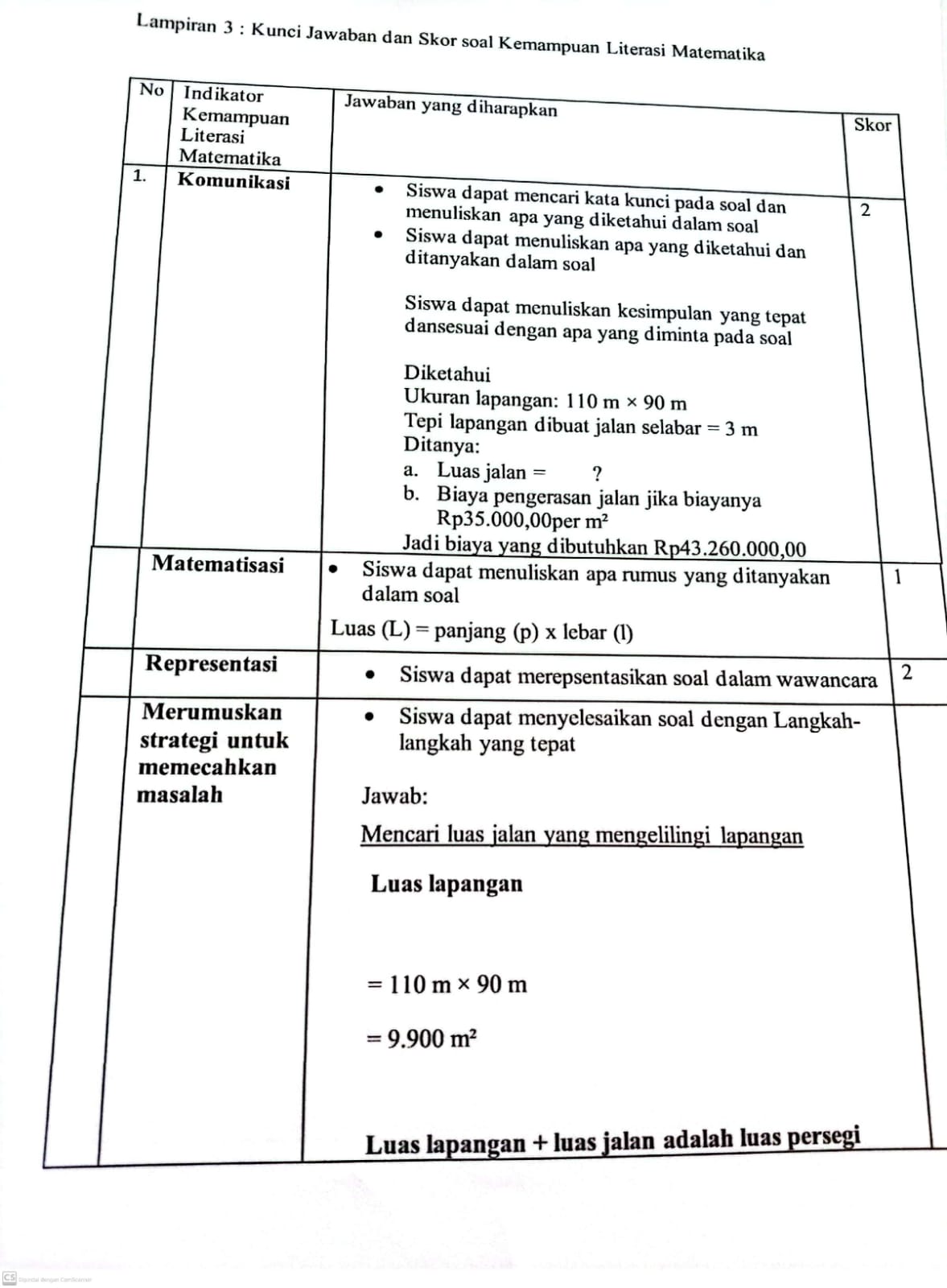 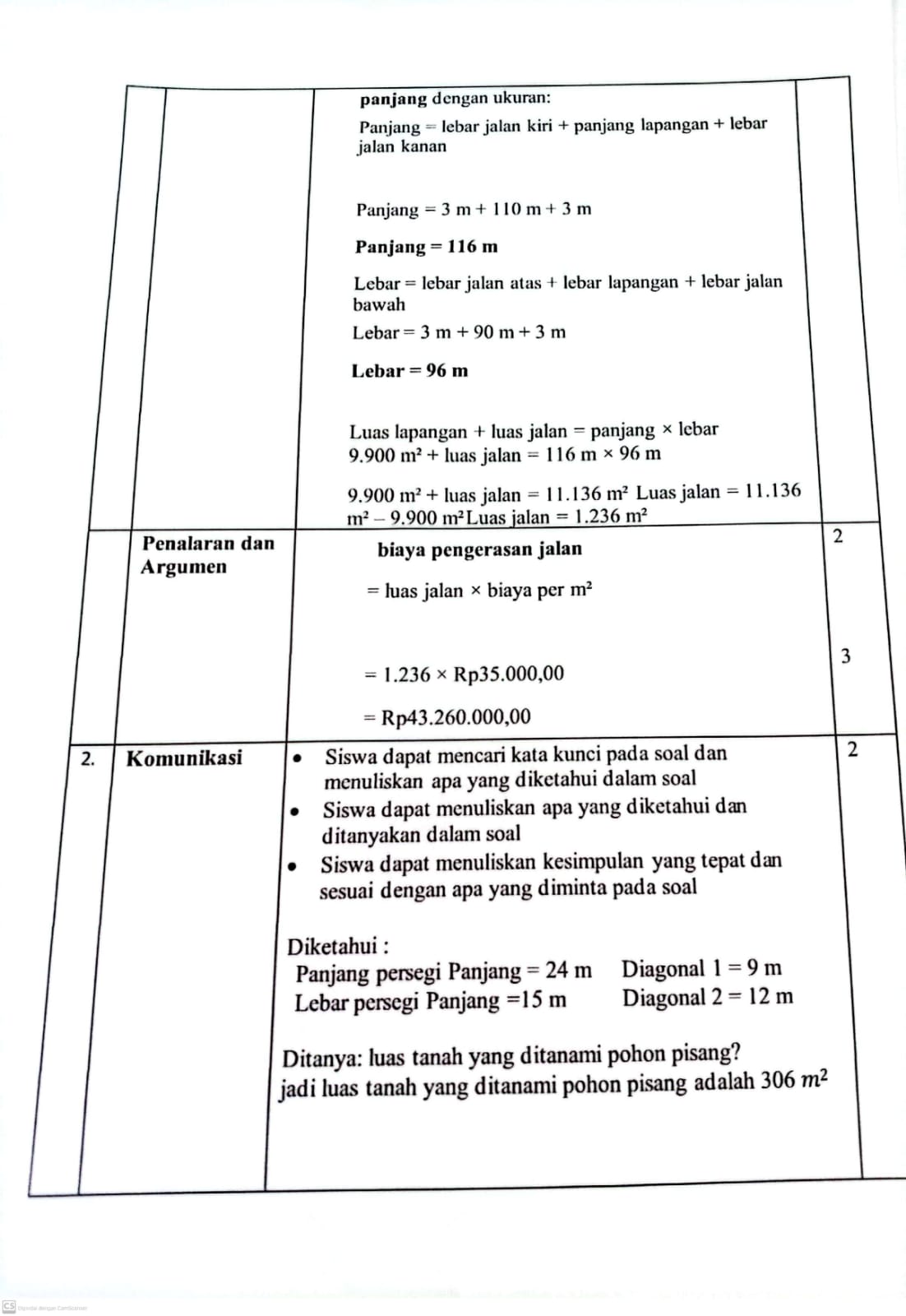 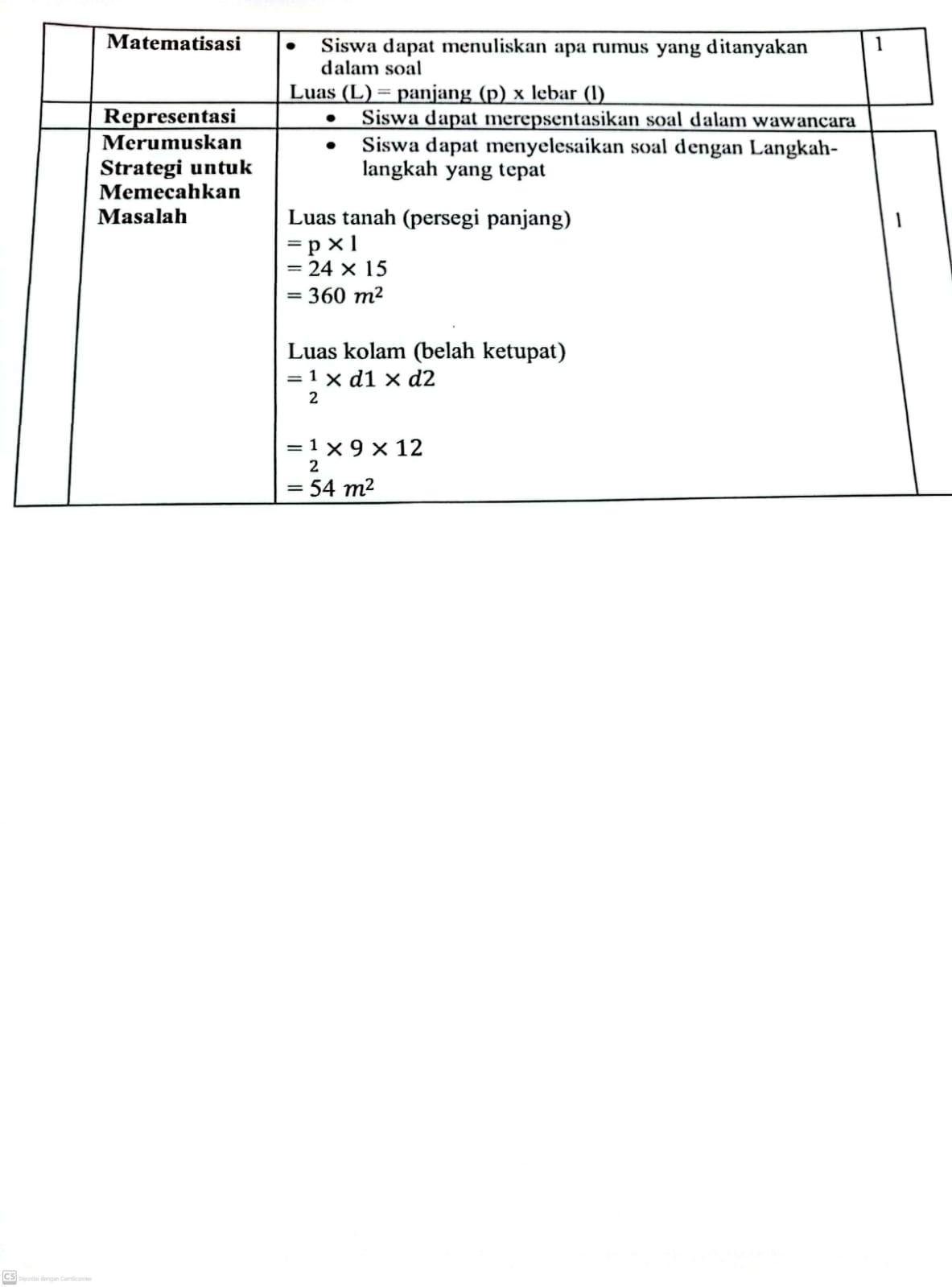 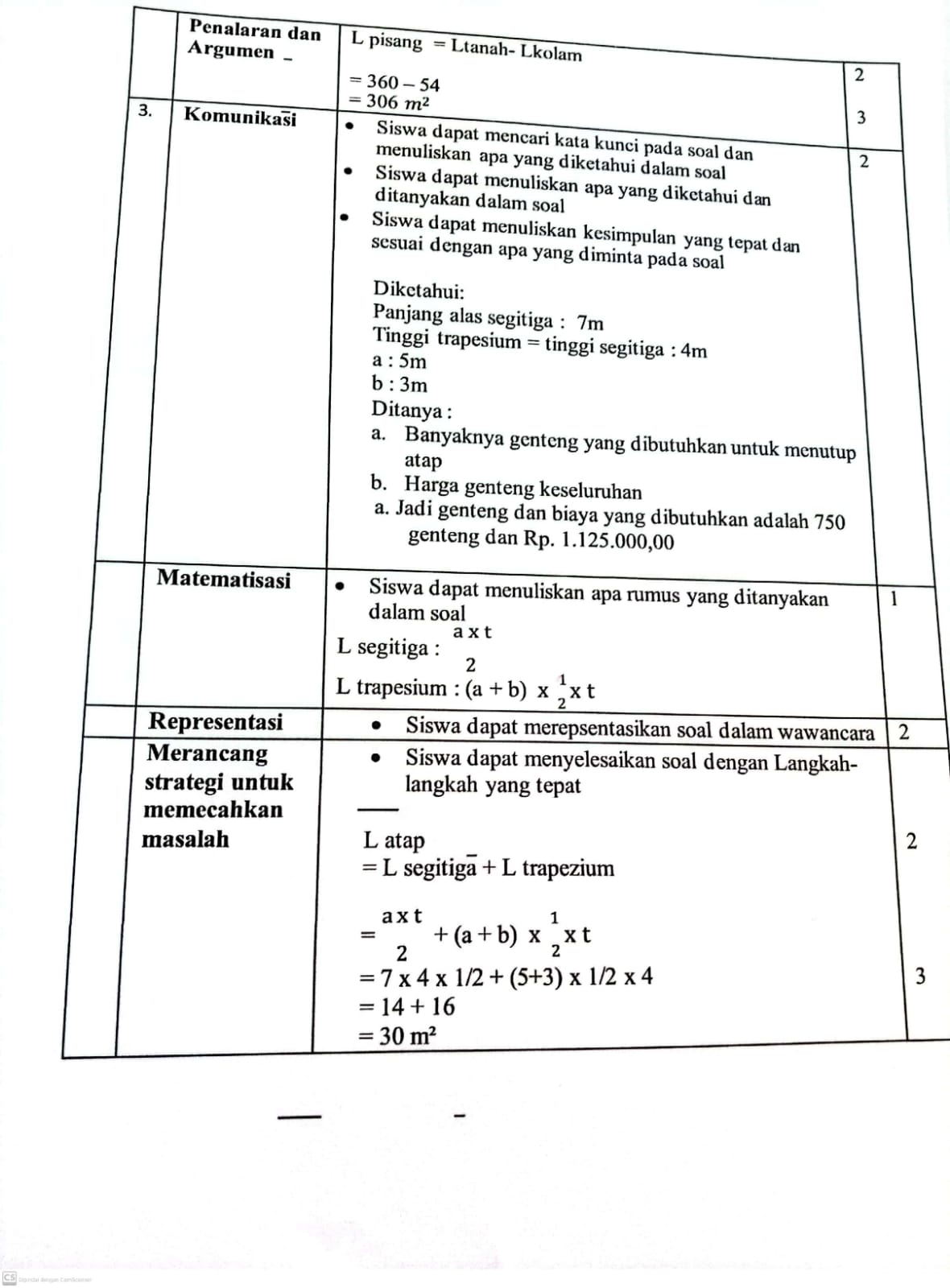 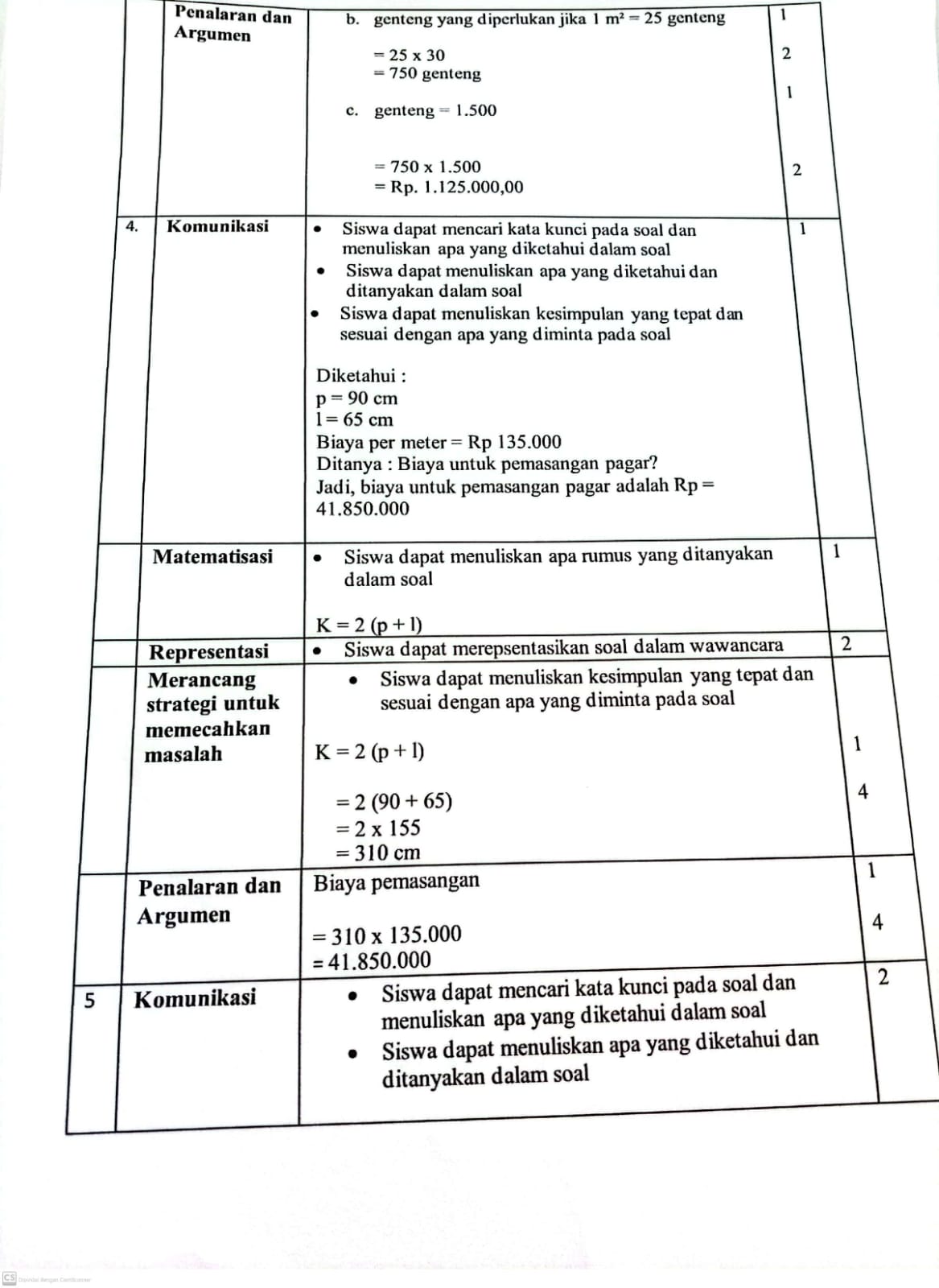 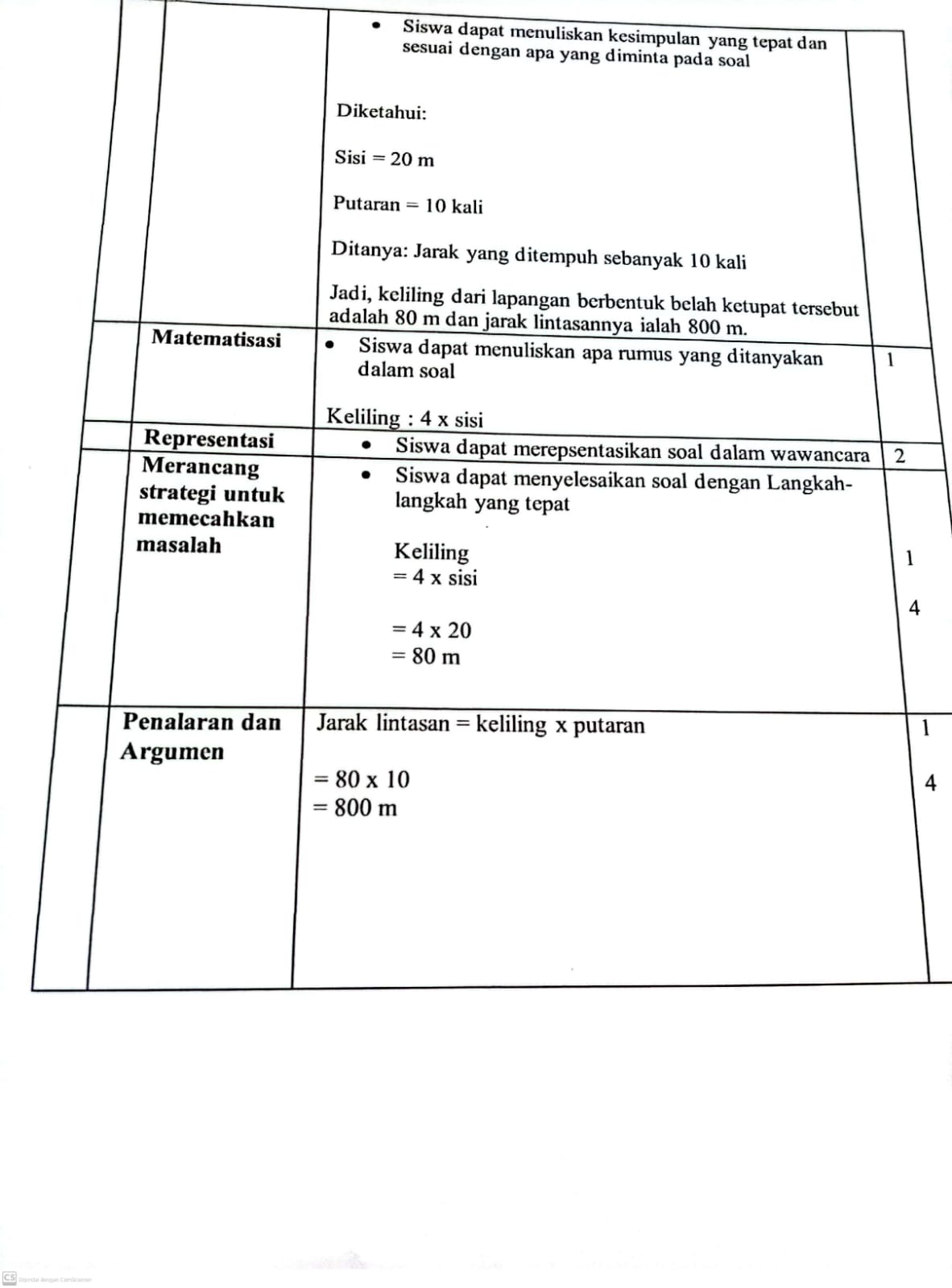 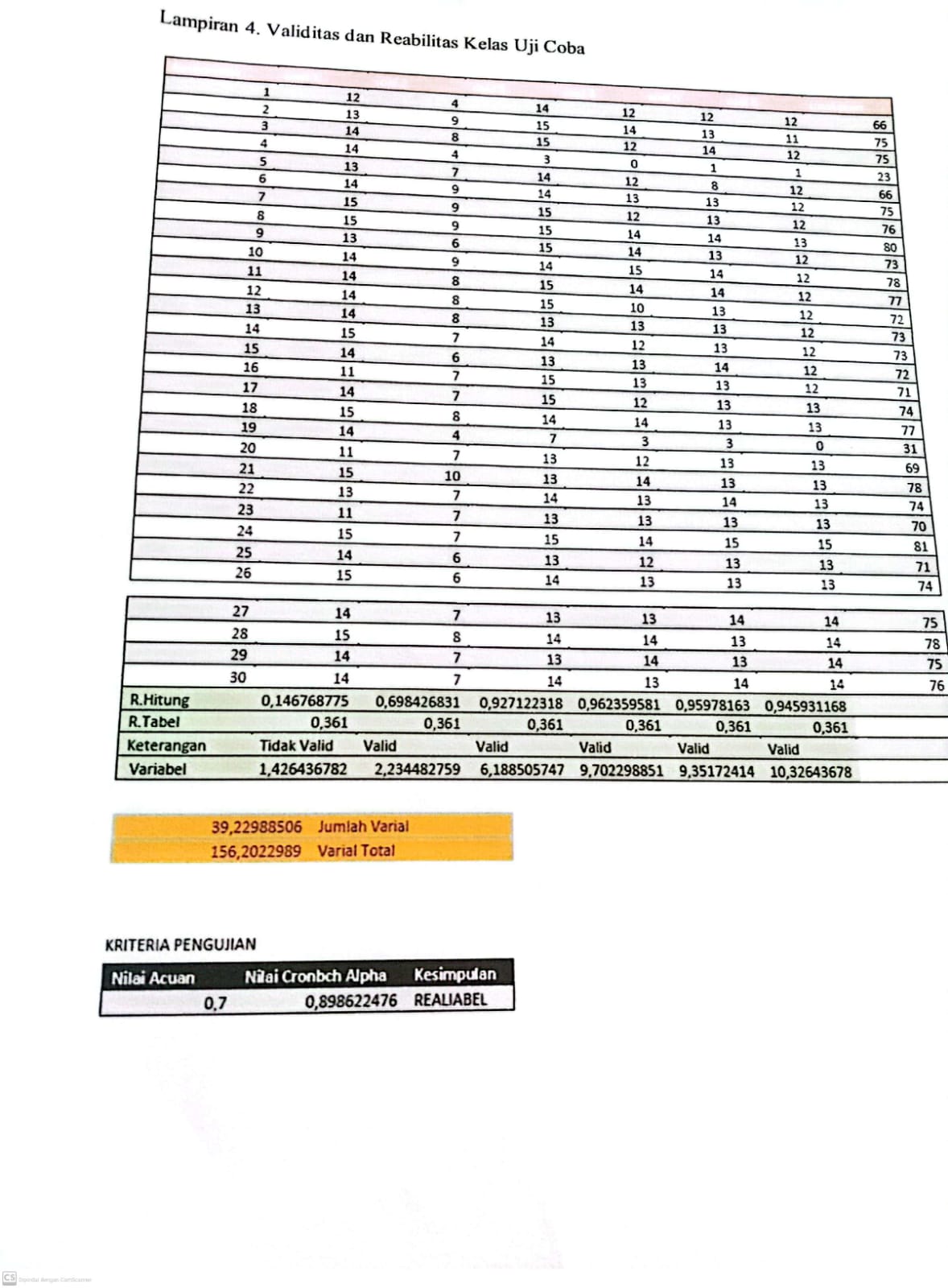 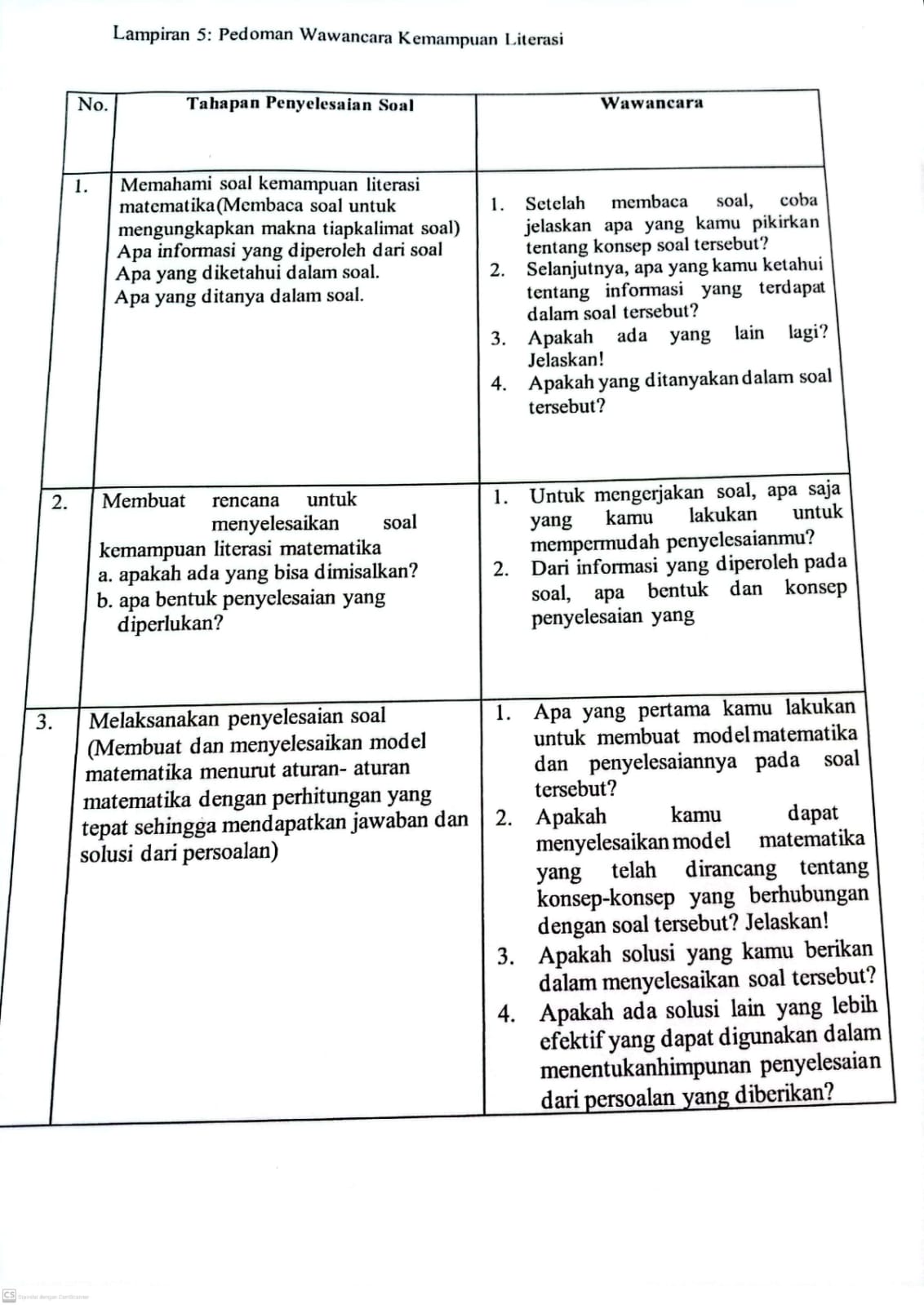 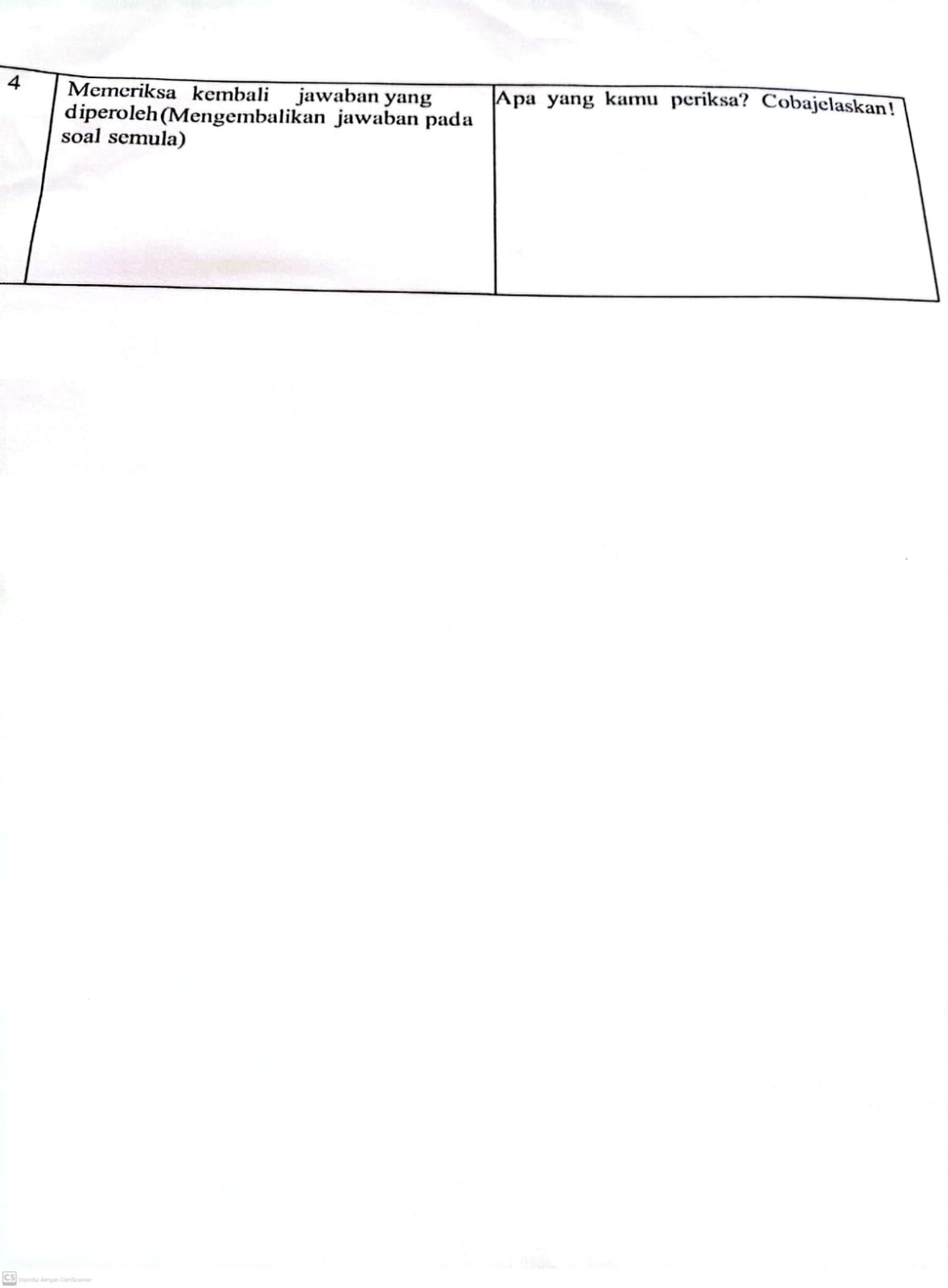 